Инструкция для педагогапо работе с МЭОРазработала: начальник отдела КГАНОУ КЦО, сетевой педагог по математике, информатике Новрузова Ю.А.Методическую помощь можно получить на сайте методической поддержки МЭО:https://metod.mob-edu.ru/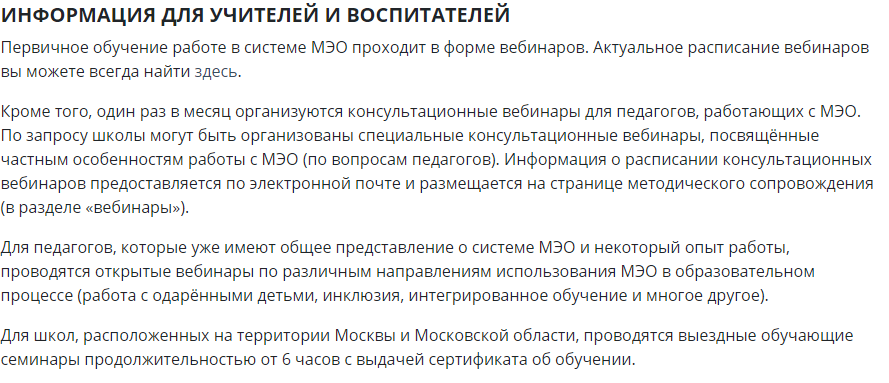 Работа в МЭО:Получить логин и Пароль для входа в систему.В адресной̆ строке браузера набрать адрес сервера: http://tele.edu.27.ru/В открывшемся окне аутентификации ввести логин и пароль: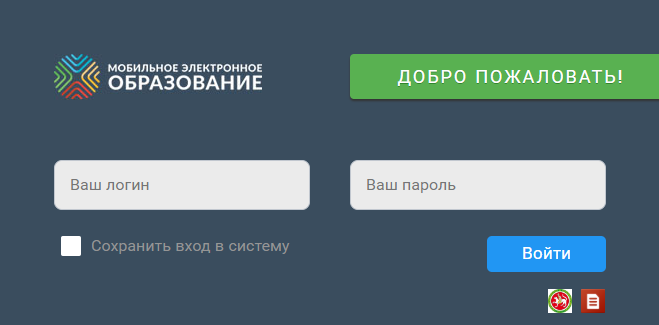 Откроется страница личного кабинета.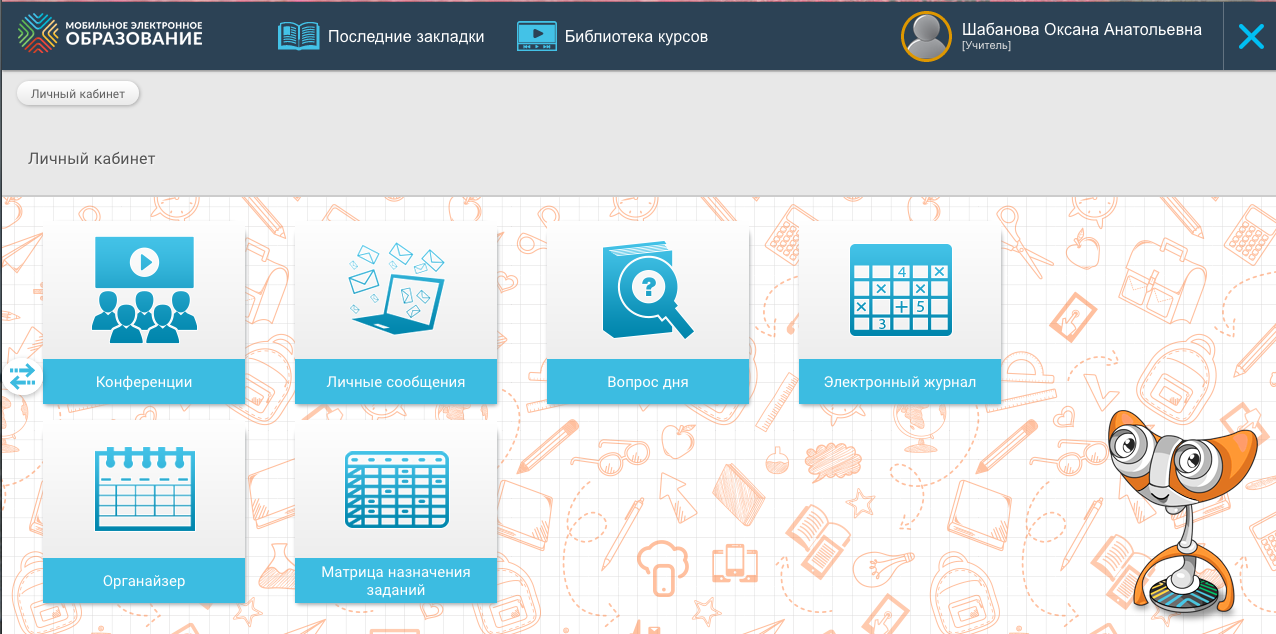 Внимательно изучите прикрепленные курсы на соответствие программе УМК:Выбираем кнопку «Библиотека курсов»Из списка курсов выбрать нужный предмет (щелкнуть по картинке), например, «Алгебра 7класс»Выбрать Оглавление. Выбрать Оглавление. В новой версии МЭО, щелкните по предмету  и откроется окно «Оглавление»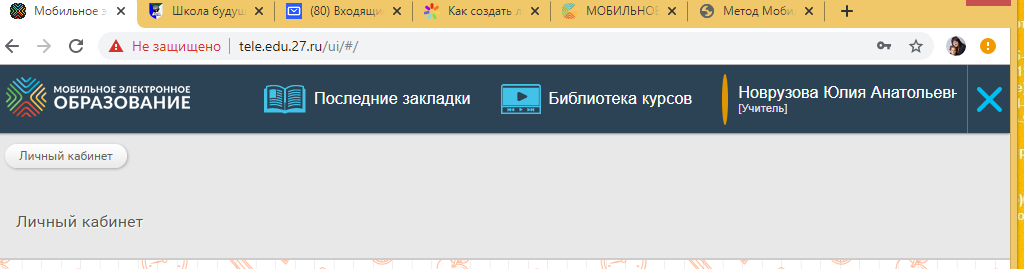 Версия МЭО прошлого года                     Версия МЭО 2020 года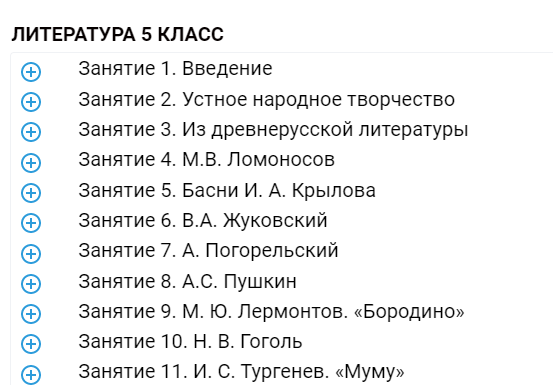 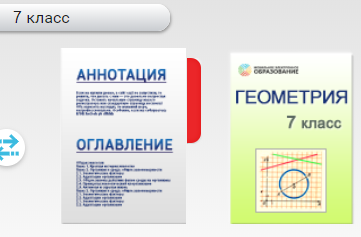 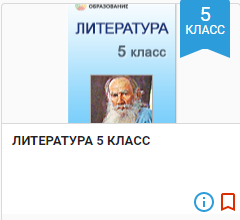 Если предложенный список занятий не соответствует всем темам УМК, необходимо попросить Администратора МЭО подключить курс другого класса, где можно найти недостающие занятия.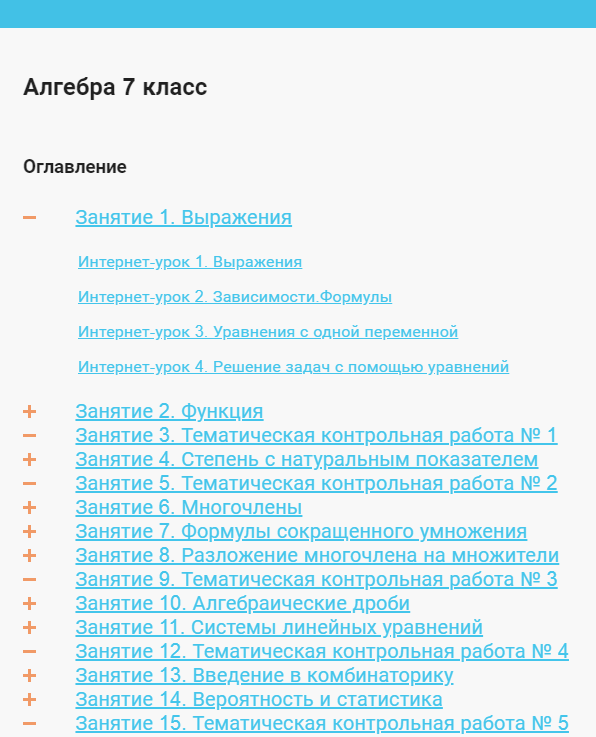 Просмотрите материал урока и задания к нему непосредственно перемещаясь по страницам урока или через итоговую страницу урока.Для этого:Выберите урок, щелкнув в оглавлении на теме, данной учителем. Обратите Внимание! Занятие может состоять из нескольких уроков. Можно просмотреть каждую страницу занятия и познакомиться с заданиями.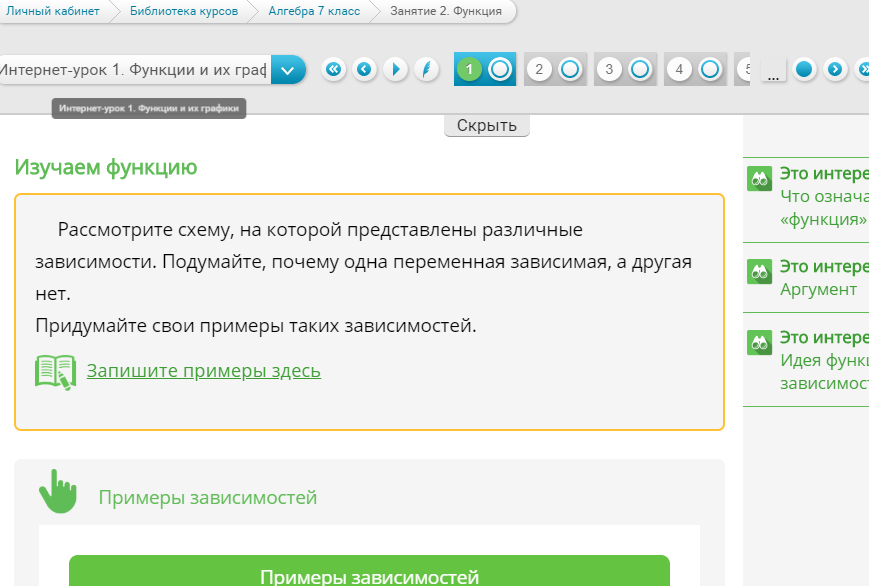 7.2, а можно зайти на итоговую страницу урока (кнопка, выделена синим цветом) и там просмотреть все задания к данному уроку.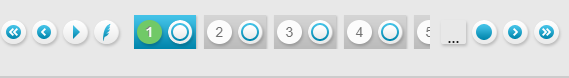 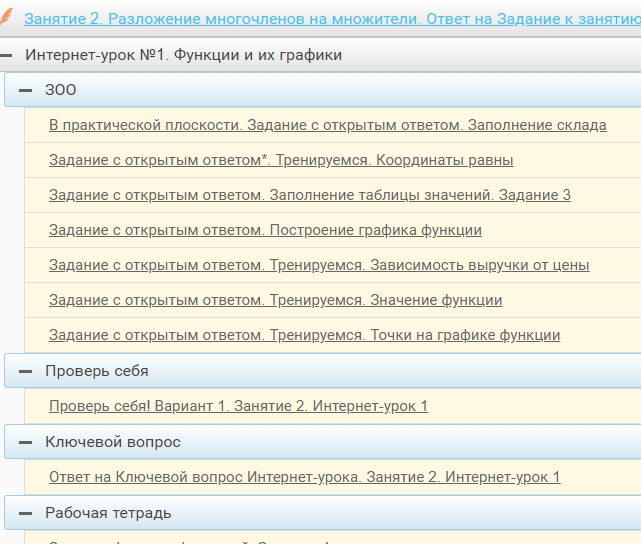 РУБРИКИ УРОКАИнтернет-урок содержит рубрики :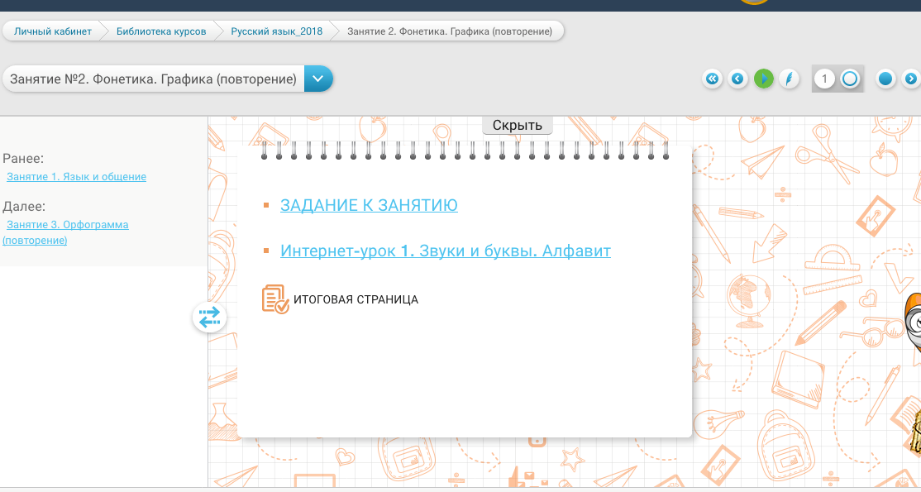 ВспоминаемВыдвигаем гипотезуУзнаемКлючевой вопрос Интернет-урокаИнтерактивные задания с открытым ответом и тренажёрыдополнительные материалы (они могут располагаться на основной странице урока или в панели справа)задание к занятию (практико-ориентированное)Для просмотра теории в новой версии МЭО есть кнопка: 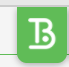 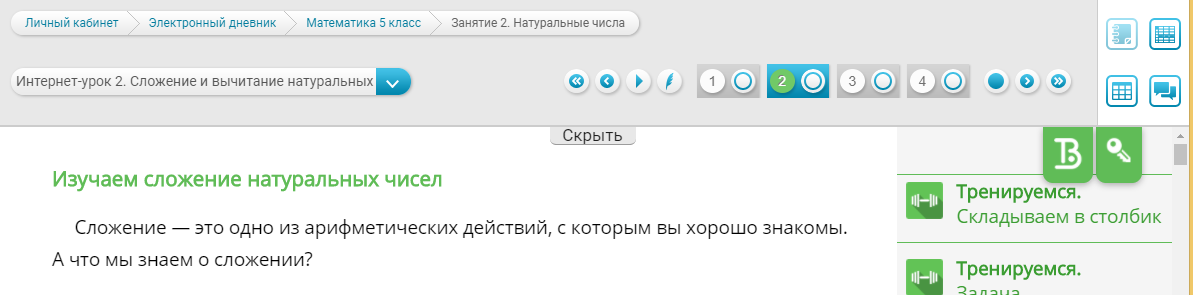 ВИДЫ ЗАДАНИЙключевой вопрос Интернет-урока (ОБЯЗАТЕЛЬНЫЙ ДЛЯ ВЫПОЛНЕНИЯ);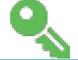 своеобразная форма фиксации результатов деятельности — «рабочая тетрадь»;задания-тренажёры с автоматической проверкой результата;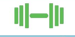 Выполните задание, чтобы проверить задания-тренажер нажмите на кнопку 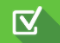 Если задание выполнено верно, то система сообщит «Молодец», если задание выполнено не верно появится надпись «Попробуй еще раз»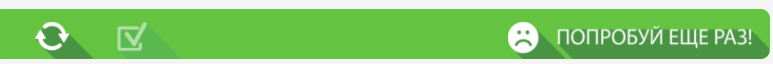 С помощью кнопки  можно переназначить задания и выполнять до тех пор, пока не найдете верный ответ. Данные задания не учитываются при выставлении отметки.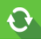 контролирующие задания с автоматической проверкой результата («Проверьте себя»);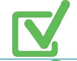 Для выполнения данного вида заданий дается 3 попытки. 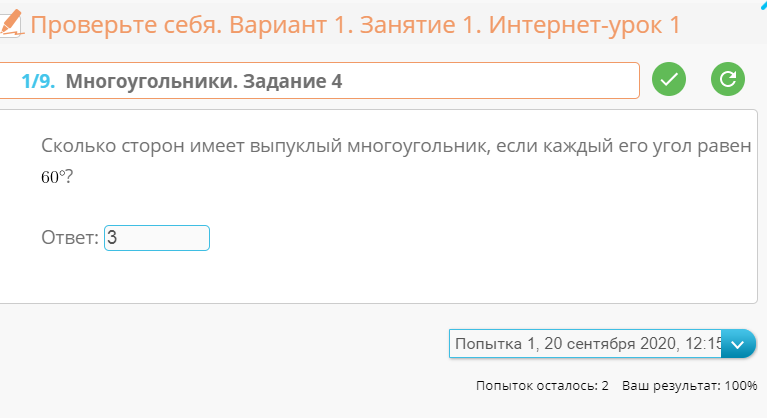 С каждой попыткой уменьшается процент выполнения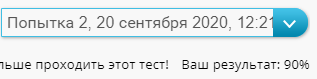 Отметка за выполнения данного задания идёт в журнал.задания с открытым ответом.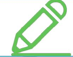 Для удобства использования все задания в Интернет-уроках имеют маркировку с помощью пиктограмм, которые обозначают тип задания.Как выполнить ЗОО см. в инструкции Ученика.С помощью Матрицы назначений настройте количество заданий и степень сложность, которые будут выдаваться ученику при изучении занятия (для каждого ученика можно настроить свой индивидуальный маршрут).Для этого:8.1  перейдите в Личный кабинет нажав на картинку «Мобильное электронное образование»:В Личном кабинете выберите картинку «Матрица назначений»: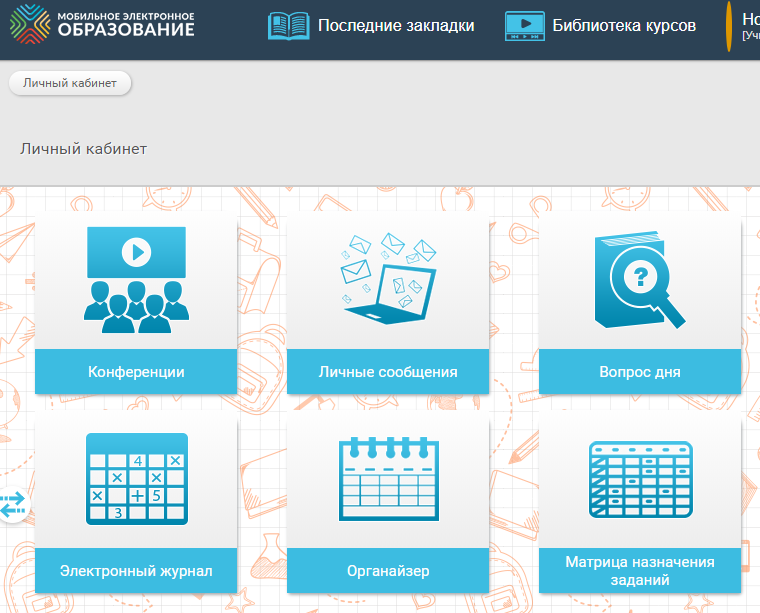 ИлиВ уроке в правом углу Выберите кнопку: «Матрица назначений»: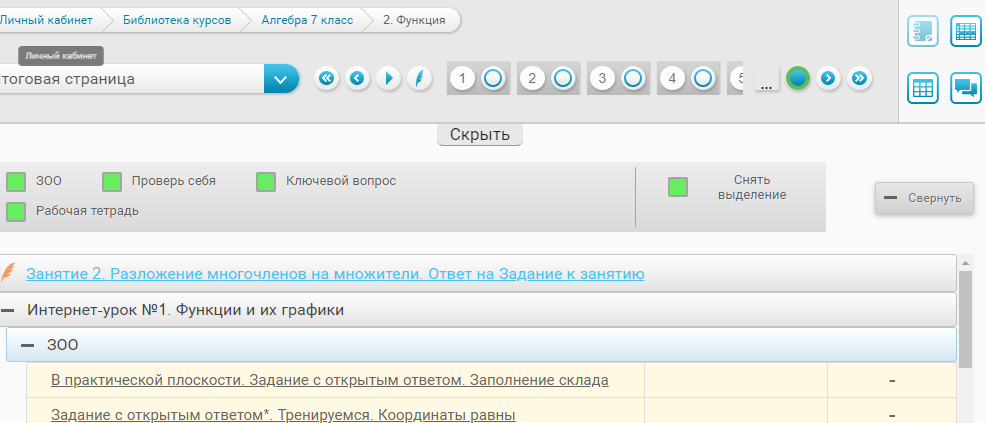 8.2. Далее выберите курс и соответствующее занятие: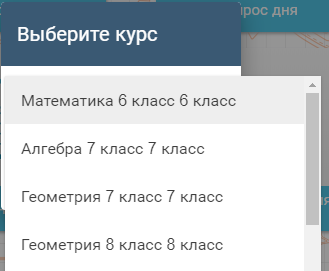 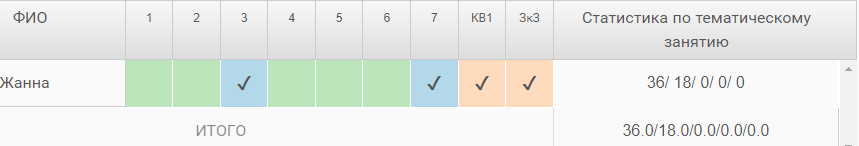 В данной матрице:Оранжевым цветом отмечен Ключевой вопрос урока – он обязателен и задания к занятию.Синим цветом – базовый уровень сложности.Зеленым цветом – повышенный уровень сложности.Ученику можно назначить или отменить любое задание (кроме обязательных), щелкнув по нему и в появившемся списке выбрать соответствующее действие: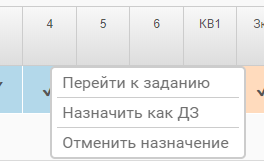 Обратите внимание! Если ученику не назначены задания (у ученика назначенные задания выделены жирным шрифтом на итоговой странице, а в матрице назначения стоит галочка), но он их выполнил, учитель может  проверить, и выставить отметку (в матрице назначений выполненное не назначенное задание будет окрашено другим оттенком), Но в статистике они учитываться не будут!Оценивать работу учащихся может только учитель через Электронный журнал в личном кабинете или Матрицу назначений. В Электронном журнале выбираем курс, открывается список учеников, присоединенных к данному курсу. Выберите ребенка, работу которого Вы хотите проверить, щелкнув на фамилии ученика, откроется страница журнала, содержащая информацию о проделанной работе ребенком.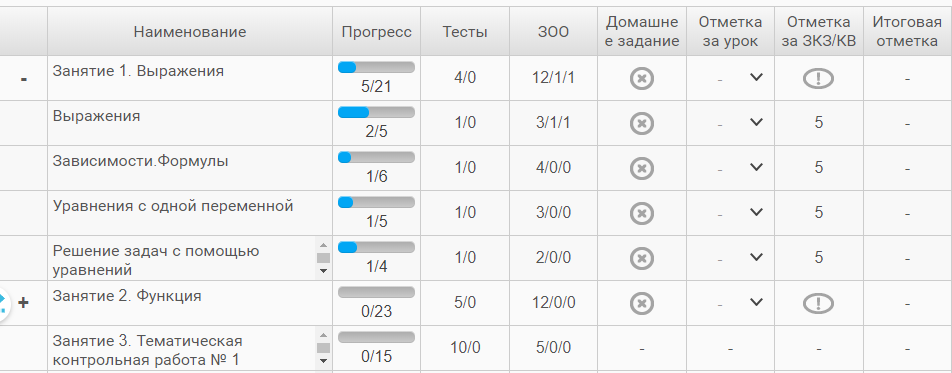 Первая цифра означает количество тестов/заданий, вторая - количество выполненных тестов/заданий, а третья – количество проверенных учителем заданий.Чтобы проверить выполненное задание щелкните на цифре.Обратите внимание! Учитель может выставить дополнительную оценку - «Отметка за урок». Итоговая отметка выставляется как среднее арифметическое за выполненные тесты, ЗОО, отметки за урок и отметки за контрольные задания и ключевой вопрос.Чтобы выйти из системы, нажмите в правом верхнем углу на «крестик» и выберите «Выйти из системы»: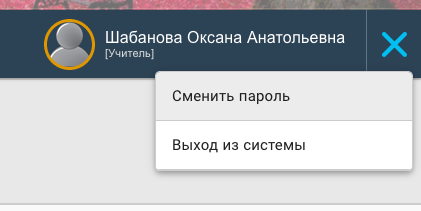 С помощью этой же кнопки можно сменить роль и пароль для входа, кто зарегистрирован в системе с несколькими ролями: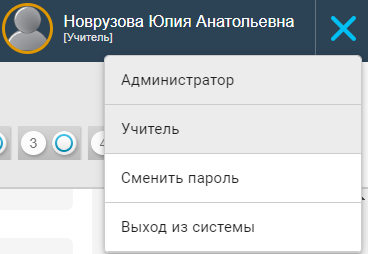 